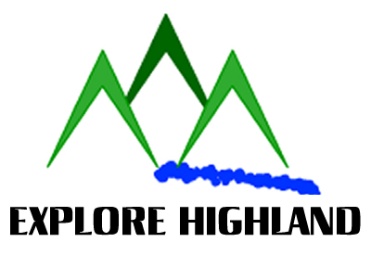 Hire & Shuttle Booking FormMinimum lead in required for a private hire booking4-6 weeks for main season,2-3 weeks in off season (November to March),Please complete the form as much as possible so Explore Highland can know your complete requirements, check availability, organise and allocate resources to your hire & shuttle booking efficiently.Any omissions will delay the hire booking process. Booking terms & conditions are listed online at - http://www.explorehighland.com/terms-conditions/Please email the completed booking forms including kit list & additional kit lists if required to Donald at info@explorehighland.comShould there be any information not supplied or trip plan not understood, it is likely you will receive a quick phone call to clarify requirements!Leader/Organiser NamexEmail AddressxUK Mobile No.xFull AddressxPostcodexGroup Size (incl. Ages)Total Number in Group - xAge of Participants - x x x xMedical or Physical conditions of GroupxPaddling Experience/ Qualifications of LeaderxPaddling Experience/ Qualifications of Individuals in GroupxKnowledge of area/location being paddledxHire DetailsStart Date - x                     Meet Time - x                                           Finish Date - x                    Meet Time - xPaddle DetailsPaddle Start Location - xPaddle Finish Location - xShuttle/Collection ArrangementsIf a craft & kit shuttle is needed, please give a brief explanation of what you need from EH Inverness base….Where you are wanting the craft & kit delivered?Are you joining the shuttle?Where you are wanting the craft & kit collected?Are you needing a lift back to Inverness or elsewhere?No. Hire Craft Requiredx Solo (15’) Open Canoesx Tandem (15’ & 16’) Open Canoesx Solo Inflatable PaddleboardsPlease delete options above not requiredHire Kit & Additional KitPlease ensure you also forward Canoe Kit List, Paddleboard Kit List and Additional Kit List at time of booking to ensure all is allocated and priced accordingly.Additional NotesAnything extra like, traveling with a dog, additional paddlers with own craft, extra kit load